بسمه تعالی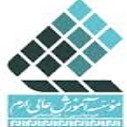 فرم شماره 9اعلام آمادگی جهت دفاع از پایان نامه کارشناسی ارشداینجانب: .................................   به شماره دانشجویی: ...........................دانشجوی کارشناسی ارشد رشته ی تحصیلی:...................................با عنوان پایان نامه:............................................................................................................................................................با توجه به اتمام دروس نظری و انتخاب پایان نامه و آگاهی از تاریخ تصویب پایان نامه که هم اکنون حداقل 6 ماه ازآن سپری شده است، بدینوسیله ضمن هماهنگی با استادان محترم راهنما و مشاور، آمادگی خود را برای دفاع از پایان نامه کارشناسی ارشد در تاریخ ...............................اعلام نموده و متعهد می شوم موارد خواسته شده در این فرم را به طور کامل تکمیل و به تایید برسانم و حداقل 10 روز پیش از تاریخ مذکور، فرم را تحویل واحد تحصیلات تکمیلی نمایم.          امضای دانشجو1-اینجانب ........................به عنوان استاد راهنما، با توجه به تکمیل و اتمام پایان نامه ی مذکور و بازبینی مجدد، موافقت خود را با دفاع نامبرده از پایان نامه با عنوان یاد شده اعلام می دارم، در ضمن زمان برگزاری جلسه دفاع، تاریخ .............................. ساعت ....................... پیشنهاد می شود.امضای راهنما2-اینجانب..........................به عنوان استاد مشاور با توجه به تکمیل و اتمام پایان نامه ی مذکور، موافقت خود را با دفاع نامبرده از پایان نامه با عنوان یاد شده اعلام می دارم، در ضمن زمان برگزاری جلسه دفاع تاریخ.............................ساعت....................پیشنهاد می شود.امضای مشاور3- اینجانب ...............................به عنوان مدیر گروه رشته...........................با توجه به تکمیل و اتمام پایان نامه ی یاد شده، موافقت خود را با تشکیل جلسه ارزیابی پایان نامه در روز ............به تاریخ......................ساعت..............در مکان......................اعلام نموده و اعضای کمیته داوران به شرح زیر پیشنهاد می شود:1-2-امضای مدیر گروه4-اینجانب................................. موافقت خود را با داوری پایان نامه مذکور در روز ......... مورخ......................ساعت.................... اعلام میدارم.امضای داور5-تایید تحصیلات تکمیلی:پایان نامه ی دانشجو..............................ورودی................در تاریخ .............................با کمیته داوران تعیین شده به تصویب شورای تحصیلات تکمیلی مؤسسه رسیده است.امضای تحصیلات تکمیلی6-تایید نهایی معاون آموزش:دانشجوی نامبرده با توجه به تکمیل تمامی موارد یاد شده مجاز است در تاریخ ...........................ساعت........................از پایان نامه خود دفاع کند.امضای معاون آموزش